附件：2019丝绸之路国际电影节“一带一路”电影创作扶持计划——青年导演特训营“云帆计划”报名表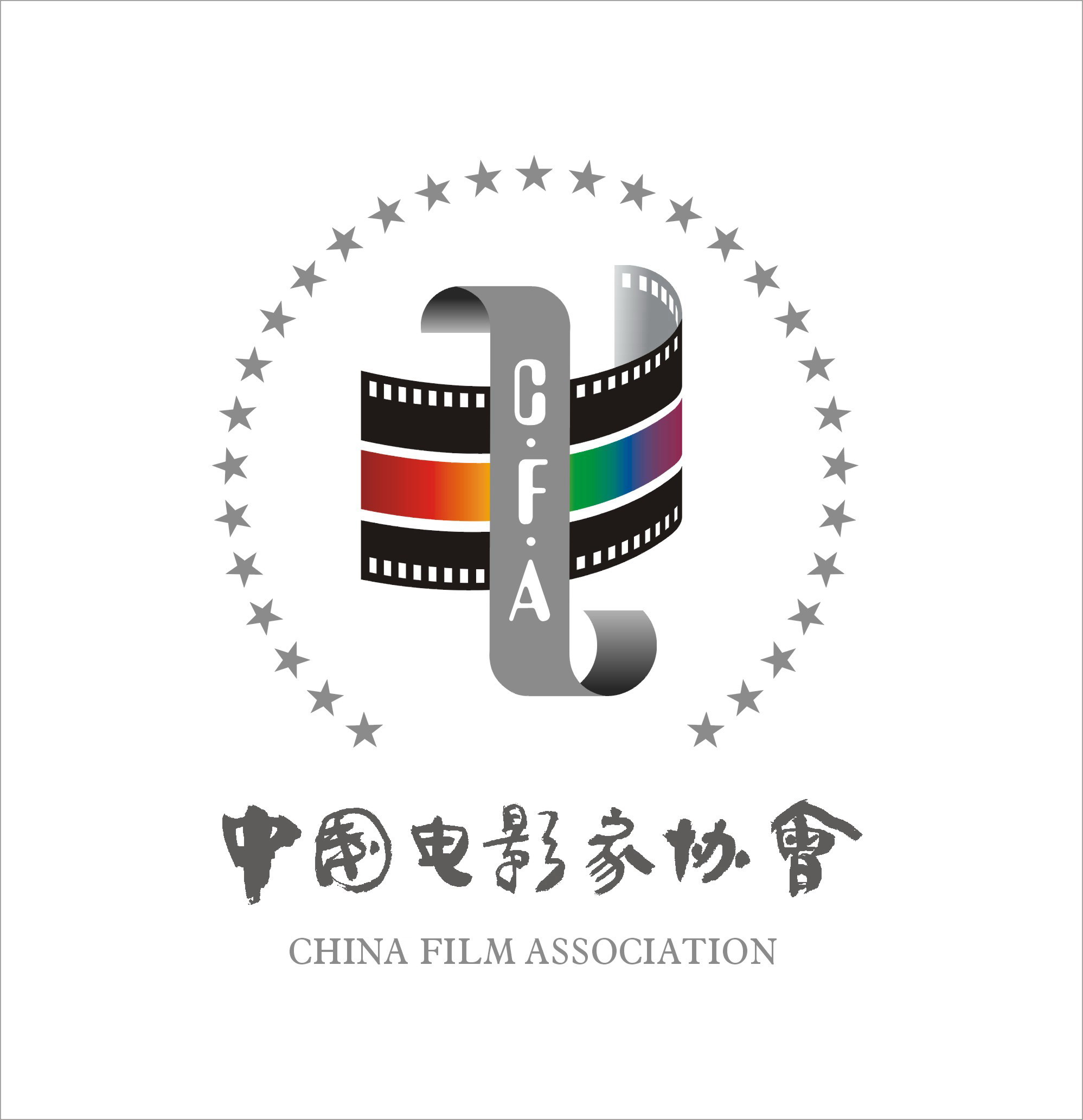 *详细项目资料请一同打包发送至报名邮箱。特别提示：为了保证学习质量与效果，培训全程实行封闭式学习，不得迟到、早退，不得未请假便擅自离开。按要求修完教学计划内全部课程，由中国电影家协会颁发结业证书。请务必认真填写报名表，尽可能详尽，以便审核通过，如个别项不知如何填写，可填“无”。特别提示：为了保证学习质量与效果，培训全程实行封闭式学习，不得迟到、早退，不得未请假便擅自离开。按要求修完教学计划内全部课程，由中国电影家协会颁发结业证书。请务必认真填写报名表，尽可能详尽，以便审核通过，如个别项不知如何填写，可填“无”。特别提示：为了保证学习质量与效果，培训全程实行封闭式学习，不得迟到、早退，不得未请假便擅自离开。按要求修完教学计划内全部课程，由中国电影家协会颁发结业证书。请务必认真填写报名表，尽可能详尽，以便审核通过，如个别项不知如何填写，可填“无”。特别提示：为了保证学习质量与效果，培训全程实行封闭式学习，不得迟到、早退，不得未请假便擅自离开。按要求修完教学计划内全部课程，由中国电影家协会颁发结业证书。请务必认真填写报名表，尽可能详尽，以便审核通过，如个别项不知如何填写，可填“无”。特别提示：为了保证学习质量与效果，培训全程实行封闭式学习，不得迟到、早退，不得未请假便擅自离开。按要求修完教学计划内全部课程，由中国电影家协会颁发结业证书。请务必认真填写报名表，尽可能详尽，以便审核通过，如个别项不知如何填写，可填“无”。特别提示：为了保证学习质量与效果，培训全程实行封闭式学习，不得迟到、早退，不得未请假便擅自离开。按要求修完教学计划内全部课程，由中国电影家协会颁发结业证书。请务必认真填写报名表，尽可能详尽，以便审核通过，如个别项不知如何填写，可填“无”。特别提示：为了保证学习质量与效果，培训全程实行封闭式学习，不得迟到、早退，不得未请假便擅自离开。按要求修完教学计划内全部课程，由中国电影家协会颁发结业证书。请务必认真填写报名表，尽可能详尽，以便审核通过，如个别项不知如何填写，可填“无”。姓名性别民族照片政治面貌出生日期地区照片单位所在地工作单位及职务照片手机微信号电子邮箱协会会员资格是否新文艺群体身份证号专业领域通信地址及邮编艺术创作简历代表作品（已面世）及获奖情况项目简介1、项目名称：2、项目类型： 3、项目权属：4、作者简介：5、一句话概述： 6、人物小传：7、故事梗概：1、项目名称：2、项目类型： 3、项目权属：4、作者简介：5、一句话概述： 6、人物小传：7、故事梗概：1、项目名称：2、项目类型： 3、项目权属：4、作者简介：5、一句话概述： 6、人物小传：7、故事梗概：1、项目名称：2、项目类型： 3、项目权属：4、作者简介：5、一句话概述： 6、人物小传：7、故事梗概：1、项目名称：2、项目类型： 3、项目权属：4、作者简介：5、一句话概述： 6、人物小传：7、故事梗概：1、项目名称：2、项目类型： 3、项目权属：4、作者简介：5、一句话概述： 6、人物小传：7、故事梗概：